ADEKUNLE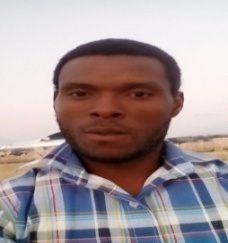 E-mail: adekunle.379842@2dfreemail.comObjective:	To work in an organization where value for stakeholders is of utmost importance, while availing myself of the opportunities bringing and adding value of quality service and at the same time ensuring the organization profitability.Detail Skill Set:Sound Analytical and problem solving skillsProficient in the use of CorelDraw and Ms Word for creating logo report writing exerciseAbility to efficiently perform under pressureGood human relation, Sound character and integritySound knowledge of good work ethics.Personal DataSex			:	MaleDate of Birth		:	20th Oct, 1986Nationality		:	NigerianState of Origin	:	Osun State.Religion		:	Muslim.Marital Status	:	Single.Educational Profiles1993-1999		African Church Primary School1999-2002		Fagba Junior Grammar School2002-2005		Sonmori Comprehensive High School2005-2006		Imola Comprehensive High School		2006                          Saint Charles Computer College2011                          Globaltech World Computer College Certificates ObtainPrimary School CertificateSecondary School CertificateDiploma in Graphics and InternetDiploma in Computer EngineerWorking Experience2007-2011		Olaiya Furniture Company.2011-2012		Globaltech World Computer College (Corel Draw Teacher)2012-2013		Haire Thermocool Company (Site and Showroom Construction)2013-2014		Tee square Computer College. (Corel Draw Teacher)2015			Lukham International Hotel Lagos State, Nigeria. (Waiters/Room Service)2016			Midas Co-operatives Thrift and Credit Society Ltd. (Clerk) 2016-2018		Alrowad Building Construction Company (Raz Alkhaimah Dubai) UAE	Skills: (Hobbies)	Football, Music, Fashion, Art and Style.Languages:		English, Yoruba and American English.Visa Status:		Employment VisaDeclaration:All information above is true to the best of my knowledge and belief. With my proven ability to manage and maintain the highest standard whilst also minimize costs; I feel that I would be able to make a significant contribution to your company’s management team.